Уважаемые руководители!С целью организации общественного наблюдения за соблюдением порядка проведения итогового собеседования по русскому языку 10 февраля 2021 года (далее – итоговое собеседование) МКУ «Управление образования» просит с срок до 17.00 часов 02 февраля 2021 года просит предоставить следующее (по Vip Net):-	сведения о кандидатурах общественных наблюдателей от образовательных организаций по форме согласно приложению № 1 (из расчета 1,5 наблюдателя на 2 аудитории);-	сканированные копии заявлений для проведения процедуры аккредитации общественных наблюдателей (приложение № 2);-	сканированные копии согласия на обработку персональных данных (приложение № 3);-	ведомость о проведении инструктажа участника общественного наблюдения при проведении итогового собеседования по форме согласно приложению № 4.Напоминаем, что в качестве общественных наблюдателей могут быть аккредитованы любые совершеннолетние граждане Российской Федерации, чьи близкие родственники не являются участниками оценочной процедуры в этом же образовательном учреждении. По результатам общественного наблюдения составляется протокол по форме согласно приложению № 5.Дополнительно для изучения кандидатами в общественные наблюдатели при   проведении    итогового    собеседования    направляем  Рекомендации  по организации и проведению итогового собеседования по русскому языку в 2021 году, доведенные письмом Рособрнадзора от 15.12.2020 № 05-151.	Приложение на 5 л в 1 экз.Начальникмуниципального казенного учреждения  «Управление образования»Дальнереченского городского округа                                                    Н.Н. ШитькоТ.В. Митрошина(42356)25969Приложение 1ПРИЛОЖЕНИЕ № 2З А Я В Л Е Н И Е	подписьПРИЛОЖЕНИЕ № 3СОГЛАСИЕна обработку персональных данныхЯ, 	_,(фамилия, имя, отчество субъекта персональных данных)в соответствии с п. 4 ст. 9 Федерального закона от 27.07.2006 № 152-ФЗ «О персональных данных», зарегистрирован по адресу________________________________________________________________________________________________________, документ, удостоверяющий личность:  		___________________________________________________________________________________________________________,(наименование документа, серия, номер, сведения о дате выдачи документа и выдавшем его органе)в целях аккредитации общественных наблюдателей для ГИА, олимпиады с присутствием в местах проведения ГИА даю согласие министерству образования Приморского края, находящемуся по адресу: Океанский проспект, 119, г. Владивосток, РЦОИ Приморского края, находящемуся по адресу: ул. Куйбышева, 1, г. Владивосток, на обработку моих персональных данных (согласно п. 3 ст. 3 Федерального закона от 27.07.2006 № 152-ФЗ «О персональных данных»), а именно:	- фамилия, имя, отчество;	- номер телефона;	- должность;	- адрес регистрации/фактического проживания;	- адрес электронной почты.Настоящее согласие действует со дня его подписания до дня отзыва в письменной форме.«__» 	202__годаСубъект персональных данных: 	_/ 	_(подпись)	(Ф.И.О.)ПРИЛОЖЕНИЕ 4Ведомостьпроведения инструктажа участника общественного наблюдения при проведении итогового собеседования по русскому языку в 2021 годуДальнереченский городской округ(наименование муниципального образования)(Подпись ответственного лица за проведение инструктажа и расшифровка подписи)ПРИЛОЖЕНИЕ № 4ПРОТОКОЛобщественного наблюдения за объективностью проведения процедур оценки качества образования (Всероссийского, регионального и муниципального уровней) и олимпиад школьниковв общеобразовательной организации(заполняется общественным наблюдателем в день проведения)                                            (логин школы)                                                           (предмет)                           (дата: число,месяц, год) (класс)ФИО общественного наблюдателяКатегория общественного наблюдателяПредставитель МОУО и муниципальных методических службЧлен родительского комитета общеобразовательной организацииЧлен общественного органа управления общеобразовательной организации Член общественного и профессионального объединения и организацииРаботник другой образовательной организации Студенты ВУЗов, училищ и колледжейДругой вариант (укажите)Дополнительные комментарии по процедурам организации и проведенияПодпись лица, осуществляющего наблюдение  	МУНИЦИПАЛЬНОЕ КАЗЕННОЕ УЧРЕЖДЕНИЕ«УПРАВЛЕНИЕ ОБРАЗОВАНИЯ»ДАЛЬНЕРЕЧЕНСКОГОГОРОДСКОГО ОКРУГАул. Победы, . Дальнереченск, Приморский край,  692135Телефон/факс:  25-9-55E-mail: uodgo@mail.ruОКПО 65448711  ОГРН 1102506000123ИНН\КПП 2506011650/25060100102.02.2021 г № 102-1Руководителям ОУФ.И.О.ДатаМестоРодКонтактныйАдресАдресПаспортныеМесто(полностью:рождениярождениязанятийтелефонрегистрации /электроннойданные снаблюдения:фамилия,(мобильный)адрес проживанияпочтыуказанием:(школа,имя,(с указанием(действующий)серия, номер,аудитория)отчество поиндекса)дата выдачи,(наименованиепаспорту)кем выданшколыдокументполное)(написать безсокращений)ФамилияИмяОтчество (при наличии)Пол (м/ж)Дата рожденияАдрес регистрацииАдрес фактическогопроживания(с указанием индекса)Контактный телефонЭлектронная почтаРеквизиты документа,серия	номер	дата выдачисерия	номер	дата выдачисерия	номер	дата выдачиудостоверяющегокем выданкем выданличностьФорма осуществления общественного наблюдения(отметить)Форма осуществления общественного наблюдения(отметить)С присутствиемДистанционно с применением ИКТНаселенный пункт(где гражданин желает осуществлять общественное наблюдение)Род занятий Даты присутствияМои	близкие	родственники	(дети,	внуки,	племянники)	в	ГИА,	олимпиады на территории Приморского края участвуют/не участвуют (подчеркнуть)(в случае, если участвуют, указать, в какой образовательной организации обучаются)Мои	близкие	родственники	(дети,	внуки,	племянники)	в	ГИА,	олимпиады на территории Приморского края участвуют/не участвуют (подчеркнуть)(в случае, если участвуют, указать, в какой образовательной организации обучаются)Мои	близкие	родственники	(дети,	внуки,	племянники)	в	ГИА,	олимпиады на территории Приморского края участвуют/не участвуют (подчеркнуть)(в случае, если участвуют, указать, в какой образовательной организации обучаются)Мои	близкие	родственники	(дети,	внуки,	племянники)	в	ГИА,	олимпиады на территории Приморского края участвуют/не участвуют (подчеркнуть)(в случае, если участвуют, указать, в какой образовательной организации обучаются)Дата подачи заявления№ п/пФамилия, имя, отчество (попаспорту без сокращений)Род занятийДатаРоспись№ п/пПоказатели наблюденияКол-во или «+», «-»1Наличие приказа по организации проведения процедуры2Наличие обучающихся с ОВЗ3Количество аудиторий, задействованных в проведении процедуры4Аудитории проведения соответствует санитарным требованиям и условиям5Соблюдение санитарно-эпидемиологических требований при проведении процедуры6Соблюдение времени проведения7Обеспечение порядка в аудитории в ходе выполнения обучающимися процедуры8Доброжелательный настрой организаторов9Соблюдение рекомендованной  формы рассадки  участников процедуры (в дополнительном комментарииотразить использованную форму - по 1 или по 2 участника, зигзагообразно, соблюдение дистанции и пр.)Х10Обеспечение сохранности КИМ до раздачи обучающимся (случаев несанкционированного копирования,фотографирования и пр. не выявлено)11Наличие общественных наблюдателей, привлеченных непосредственно образовательной организацией12Организаторы провели инструктаж для участников / проинформировали о порядке проведения процедуры/13Исключение фактов нарушения порядка проведения процедуры, в т.ч.Х13.1использования обучающимися справочно-информационных материалов по теме процедуры13.2оказания содействия («подсказывания») обучающимся со стороны организаторов и иных лиц13.3выноса работ обучающихся и КИМ во время проведения процедуры13.4свободного перемещения обучающихся по аудитории13.5общения обучающихся друг с другом13.6использования телефонов организаторами и обучающимися во время проведения процедуры13.7выхода из аудитории организаторов в аудитории13.8занятия организатором в аудитории посторонними делами (чтение, разговоры и пр.)13.9присутствия в аудитории посторонних лиц13.10отсутствия фиксации на доске времени начала и окончания процедурыХ14Обеспечение сохранности данных при сборе и обработке результатов15Обеспечение объективности оценивания выполненных обучающимися работОЗНАКОМЛЕНЫ:Организатор в аудитории	 	Организатор в аудитории	 	подписьФИОШкольный координатор	 	Школьный координатор	 	подписьФИОРуководитель ОО	 	Руководитель ОО	 	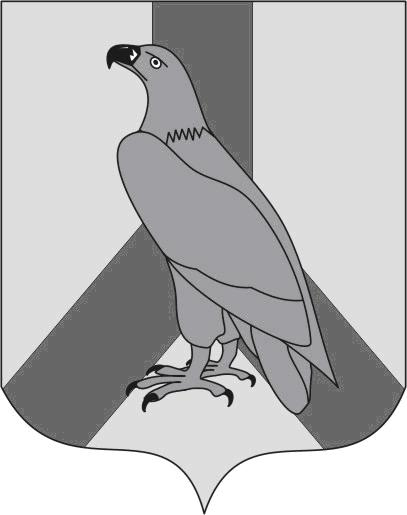 